РЕШЕНИЕ 28 декабря 2023 года                              	                             	        		№79/1-5с. Верхние ТатышлыО дополнительном назначении членов участковой избирательной комиссии с правом решающего голоса избирательного участка №2932Рассмотрев предложения по кандидатурам для дополнительного назначения в состав участковой избирательной комиссии членов комиссии с правом решающего голоса избирательного участка №2932 на два вакантных места, в соответствии со статьями 20, 22, 27 Федерального закона "Об основных гарантиях избирательных прав и права на участие   в  референдуме граждан Российской Федерации", Методическими рекомендациями о порядке формирования территориальных избирательных комиссий, избирательных комиссий муниципальных образований, окружных  и участковых избирательных комиссий, утвержденными постановлением Центральной избирательной комиссии Российской Федерации от 15.03.2023 № 111/863-8, статьями 21, 26 Кодекса Республики Башкортостан о выборах, территориальная избирательная комиссия муниципального района Татышлинский район Республики Башкортостан решила:1.  Дополнительно включить в состав участковой избирательной комиссии избирательного участка № 2932 два члена с правом решающего голоса, назначив в их составы членами участковых избирательных комиссий с правом решающего голоса лиц    2. Направить настоящее решение в Центральную избирательную комиссию Республики Башкортостан.    3. Направить выписку из настоящего решения в участковую избирательную комиссию №2932    4. Опубликовать (обнародовать) настоящее решение на сайте Администрации муниципального района Татышлинский район РБ в разделе Территориальная избирательная комиссияПредседатель 								Р.Р. МуфтаховСекретарь 									Р.М. Мухаметшинтерриториальная избирательная комиссия МУНИЦИПАЛЬНОГО района ТАТЫШЛИНСКИЙ РАйОН республики башкортостан 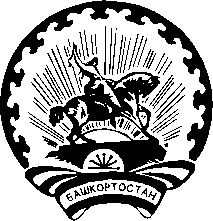 БАШҠОРТОСТАН РЕСПУБЛИКАҺЫ Тәтешле РАЙОНЫ муниципаль РАЙОНЫНЫҢ ТЕРРИТОРИАЛЬ ҺАЙЛАУ КОМИССИЯҺЫ № п/пФамилия, имя, отчество члена участковой избирательной комиссии с правом решающего голосаСубъект предложения кандидатуры в состав избирательной комиссии1Садртдинов Айдар Гадельянович и Совет муниципального района Татышлинский район Республики Башкортостан шестого созыва2Темерханова Гульчачак РифовнаСовет муниципального района Татышлинский район Республики Башкортостан шестого созыва